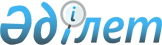 О внесении изменения в постановление Правительства Республики Казахстан от 31 декабря 2004 года № 1458 "Об утверждении Правил охоты на территории Республики Казахстан"
					
			Утративший силу
			
			
		
					Постановление Правительства Республики Казахстан от 10 июля 2013 года № 717. Утратило силу постановлением Правительства Республики Казахстан от 4 сентября 2015 года № 745

      Сноска. Утратило силу постановлением Правительства РК от 04.09.2015 № 745 (вводится в действие по истечении десяти календарных дней после дня его первого официального опубликования).      Правительство Республики Казахстан ПОСТАНОВЛЯЕТ:



      1. Внести в постановление Правительства Республики Казахстан от 31 декабря 2004 года № 1458 «Об утверждении Правил охоты на территории Республики Казахстан» (САПП Республики Казахстан, 2004 г, № 51, ст. 681) следующее изменение:



      в Правилах охоты на территории Республики Казахстан, утвержденных указанным постановлением:



      в приложении 11 к указанным Правилам:



      в примечании:



      абзац третий изложить в следующей редакции:

      «** - северная зона: Акмолинская, Актюбинская, Атырауская, Западно-Казахстанская, Костанайская, Павлодарская, Северо-Казахстанская области, Осакаровский, Бухар-Жырауский, Нуринский, Каркаралинский, Абайский районы Карагандинской области, Курчумский, Кокпектинский, Катон-Карагайский, Жарминский, Уланский, Абайский, Зыряновский, Глубоковский, Шемонаихинский, Бородулихинский, Бескарагайский районы, а также земли, подчиненные администрации городов Семей и Риддер Восточно-Казахстанской области;».



      2. Настоящее постановление вводится в действие по истечении десяти календарных дней со дня первого официального опубликования.      Премьер-Министр

      Республики Казахстан                       С. Ахметов
					© 2012. РГП на ПХВ «Институт законодательства и правовой информации Республики Казахстан» Министерства юстиции Республики Казахстан
				